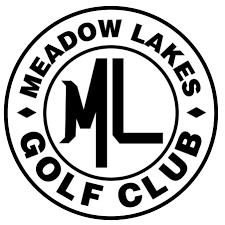 Event PacketMeadow Lakes Golf Club and Bad Birdie Bar & Grill offers an event venue that will satisfy all of your needs for your special occasion. Our venue is available for events such as baby or bridal showers, graduation parties, rehearsal dinners, wedding receptions, holiday parties, birthday parties, company gatherings, or any other event special to you. Our spacious venue overlooks our golf course and has beautiful views at any point of the day. Our staff can accommodate you to make your event visions come to life. We can provide food, the bar, a bartender, and servers for your event. Thank you for your interest in Meadow Lakes Golf Club and Bad Birdie Bar & Grill! Rental space includes banquet room, bar room, & patio. Maximum Capacity: 150 Banquet Room: 46 chairs13 rectangular tables (table size varies) Bar Room:7 bar stools3 round tables12 chairs3 booth tables 12 booth seats Patio:The patio is 2 levels. The upper level is covered and includes 12 round tables & 47 chairs. The lower level is not covered and includes 3 round tables and 13 chairs beside the rock fireplace. Fireplace can be used during your event. *If the bar is not in service for the event, leasee still has access to the bar room.PoliciesDeposits:  ½ of the rental fee is due upon signature of contract. The remaining balance is due 7 days prior to the event. Deposits are refundable only if canceled 14 days prior to the event. Any additional charges are to be paid at the close of the event. Catering:  Bad Birdie Bar & Grill is available to cater your event. Our event manager can discuss menus and pricing upon your request. This can also include servers. Personal Catering:  Bringing your own food and drinks is welcome and must be approved by the event manager. Personal catering will not have access to the kitchen equipment. Outside Vendors: Outside catering services are welcome and must be approved by the event manager. The caterer must provide a Certificate of Insurance and must submit documentation 30 days prior to the event. The caterer must follow all event rules set by Meadow Lakes. The caterer does not have access to the kitchen equipment or any clubhouse supplies. The caterer can bring his/her own catering supplies, or use the tables provided in the property rental. Anything brought by an outside vendor must be removed at the end of the event. Bar:  The Bad Birdie Bar is available for service during your event. The bar can be guest pay (guests pay for their drinks) or tab bar (paid for in total at the end of event). *If Bad Birdie Grill is not catering food for the event, bar service is still available.Bar Options*The bar does NOT have liquor, but mixed drinks can be made with wine-based liquor.Additional Information:Absolutely NO outside alcohol. Any alcohol at your event must be provided by Bad Birdie Bar.  No alcohol can be served after midnight. An auxiliary cord is available for music. Music must be cut off at 1:00 a.m. Linens can be rented for the event. The ice maker is available to leasee during the event.Tableware is NOT available unless Bad Birdie is catering the event. The fountain drink machine is NOT available unless Bad Birdie is catering the event.  Set up is available 2 hours before the event. Leasee is responsible for all decorations being taken down and carried out.PricingVenue Rental (Banquet Room, Bar Room, & Patio): $125/hourServers and/or Bartender: $25/hourCorporate/Company Meeting: $350/dayAdditional Prices Include:Damage Deposit (refundable after event): $250Cleaning Fee: $150 